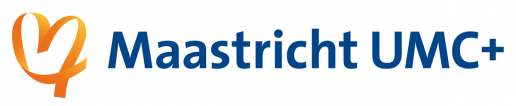 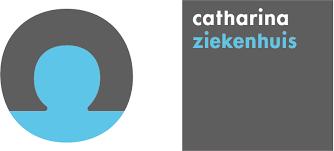 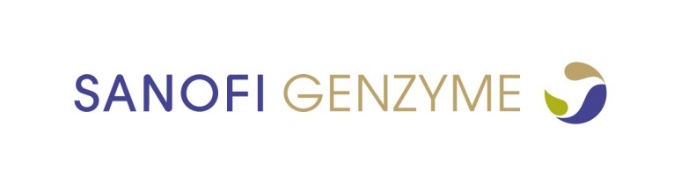                     UitnodigingRegionale Bijeenkomst - Constitutioneel Eczeem en Psoriasis16 april 2020 | Van der Valk Hotel EindhovenGeachte collega, Graag nodig ik u uit voor een regionale bijeenkomst over constitutioneel eczeem en psoriasis. Beide ziektebeelden krijgen veel aandacht door de ontwikkelingen die gaande zijn. Het is mij daarom een genoegen om twee experts uit de expertise centra voor eczeem en psoriasis aan het woord te laten over de laatste stand van zaken en hun eigen ervaringen. Tijdens de presentaties zal er genoeg ruimte zijn om uw vragen te beantwoorden en om ervaringen met elkaar te delen. Ik hoop u op 16 april te mogen begroeten op deze bijeenkomst. Met vriendelijke groet, Wouter TouwslagerHet programma:18:15 uur        Ontvangst met warm buffet19:00 uur        Opening bijeenkomst                                Wouter Touwslager, dermatoloog (Catharina, MUMC)19:05 uur        Update over atopisch eczeem                 Marjolein de Bruin – Weller, dermatoloog (UMCU)                                         20:00 uur        Pauze20:15 uur        Update over psoriasis                               Elke de Jong, dermatoloog (RadboudUMC)21:15 uur        Afsluiting bijeenkomst                              Wouter Touwslager, dermatoloog (Catharina, MUMC)Locatie:Van der Valk Hotel, Aalsterweg 322, EindhovenAccreditatie:Accreditatie is aangevraagd bij de NVDV Kosten:Deze bijeenkomst wordt u kosteloos aangeboden. 
Dit is mogelijk door de ondersteuning van Sanofi Genzyme.Aanmelding:Aanmelden voor deze bijeenkomst kunt u doen per email bij Monique Teelen, Account Manager bij Sanofi Genzyme (Monique.teelen@sanofi.com).